EAL: Secondary CFR Progress Report		Student:			Reporting Period/Date: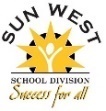 EAL: Secondary CFR Progress Report		Student:		        	Reporting Period/Date:Adapted from: “A GUIDE TO USING THE COMMON FRAMEWORK OF REFERENCE (CFR) WITH LEARNERS OF ENGLISH AS AN ADDITIONAL LANGUAGE” – September 2013 – Government of Saskatchewan, Ministry of Education  The complete document is available at: http://publications.gov.sk.ca/documents/11/82934-A%20Guide%20to%20Using%20the%20CFR%20with%20EAL%20Learners.pdf Entering ( A1.1)Emerging ( A1.2)Beginning ( A2.1)Developing (A2.2)ListeningCan recognize name, basic greetings and expressionCan understand the words for people around them and basic objectsCan understand basic questions about themselvesCan understand basic classroom instructions with accompanying gestures and picturesCan understand basic information with accompanying gesturesCan recognize words, names, numbers, colours and letter sounds ListeningCan understand numbers, money, and timesCan understand and follow basic instructionsCan understand words and expression regarding themselves, family, classroom, etc.Can begin to understand what is said about the description of objectsCan understand important information in a basic conversationListeningCan understand the main points in simple and short stories and reports on familiar topicsCan understand the main point in simple and short audio announcements and messagesCan understand simple and short instructions and explanationCan understand others’ expression of feelingsCan understand phrases and words on familiar topicsListeningCan comprehend general ideas of overhead conversationsCan understand short audio announcement and textCan understand an audio advertisement if it is delivered clearly and concerns a product and or service of interestCan understand dialogue in a variety of movie, television and online programs when visuals provide contextual supportSpeakingCan provide name and ask other for theirsCan point to an object and ask what it isCan express a lack of understandingCan use basic expressionsCan understand and respond to simple questions about familiar thingsCan ask for something when pointed or gesturingCan express basic feelingsCan name common objectsCan express basic personal informationCan use a limited number of basic phrasesSpeakingCan interact in a simple wayCan answer simple questions using individual words, expressions, or short sentencesCan ask and answer question about locationCan make simple needs understoodCan express how they are feeling and ask othersCan express the size and name of colour of familiar object and ask others about these qualitiesCan use simple expression when greetings and closingCan introduce themselves and othersCan express and ask others basic personal informationCan communicate the day, date and timeCan express preferencesCan briefly talk about daily a activitiesSpeakingCan express common greetingsCan express common feelingsCan express and accept apologies Can participate in a short telephone conversation with preparationCan ask questions in familiar situations and understand the responsesCan ask others simple questions about their interests and preferencesCan communicate about common matters using simple vocabularyCan indicate strengths and weaknessesCan describe their home, how to get there and length of time spent travellingCan describe aspects of daily life and daily activities SpeakingCan ask for the spelling of a word and can spell out words they knowCan ask appropriate questions during a conversationCan ask someone to clarify or to repeat what has been saidCan take part in social interactionCan ask for information and give explanations to othersCan use simple words to describe an opinion or eventCan provide a description of a common objectCan express likes and dislikes about something familiar and explain whyCan provide a short account of an experienceCan provide information about his/her cultural celebrations and special eventsReadingCan understand brief and basic instructionCan recognize visual information on posters, brochures, signs and invitationsCan recognize letters and numbersCan understand basic wordsCan understand basic sentencesReadingCan understand words on signsCan recognize sight words and complex wordsCan understand simple forms to provide personal informationCan recognize important information on promotional materialCan recognize short messages and greetingsReadingCan understand what is written in simple textsCan locate important information in simple textsCan understand the main ideas on familiar topicsCan follow simple instructions with visual supportReadingCan identify and understand important information in textCan follow step by step instructions with visual supportCan use reference materialCan understand the main ideas in short articles and reports on familiar topicsCan understand the main points in a basic personal communication if the topic is familiarWritingCan copy or write the letters and numbersCan copy or write their own nameCan wrote basic words and basic sentences with assistanceCan copy or label familiar objectsCan copy or write basic information about themselvesWritingCan write simple informal messagesCan write simple information about themselvesCan write simple description of familiar objectCan complete simple forms with personal informationWritingCan write simple notes of greeting and reply to invitationsCan write short sentences expressing wants and preferencesCan write about directions with the help of illustrationsCan write sentences and expressions to describe surroundings, activities and peopleCan write simple reminders or notes for personal useWritingCan describe aspects of daily lifeCan provide descriptions of common objects or familiar places using sentencesCan describe, with detail, a personal experienceCan exchange written information with friendsCan complete questionnaire providing background informationExpanding ( B1.1)Proficient (B1.2)Listening:Can understand when people speak at normal speed on familiar topic with little to no repetitionCan understand clear audio announcementsCan follow the main idea of audio text if the text can be replayedCan understand the main point of a long discussion concerning subject of interestCan understand the most important information a news broadcast and or TV show when visuals support the messageCan understand the many television, radio web-based programs dealing with subjects of interestListening:Can understand the main point and the important details of audio recordingsCan comprehend classroom talk between two or more speakers with little need for clarificationCan understand the main points in a long conversation that is overheardSpeaking:Can participate in telephone conversations with a known audienceCan ask for help when they need itCan sustain a conversation in the classroom when subject is of interestCan express opinion on subjects of interest and ask other’s opinion for theirsCan interview others with prepared questions and can ask follow-up questionsCan repeat what has been said and convey this information to anotherCan briefly explain and justify point sf view, ideas and plansCan describe personal goals an intentionSpeaking:Can indicate that something is causing a problem and explain whyCan ask spontaneous questionsCan initiate and maintain a conversationCan participate in lengthy conversations with peer on subjects of interest or subjects being studiedCan clearly explain how something is usedCan make announcementsCan clearly express an opinion on everyday life and common issuesCan speak in a clear and fluent manner though there may be pauses of self-correlationCan talk in detail about similarities and differences between their current residence and their place of originCan present an argumentCan provide detailed and practical instructions to explain a familiar processReading:Can identify and understand the important information in text concerning subject of interestCan pick out important information on the labels of food package and medicinesCan understand instructionCan understand letters of correspondence and messagesCan understand factual text and repot it backReading:Can identify and understand the important information in text concerning subject begin studiedCan determine importance and useCan understand straightforward, factual text and reports begin studiedWriting:Can describe places, objects or events using complete sentences that are connected to each otherCan write a report on personal experienceCan express what has been learned, how it has been learned and learning goals for the futureWriting:Can take notes when listeningCan describe objects of interest explaining advantages and disadvantagesCan present personal opinions